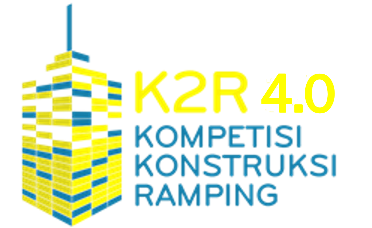 KOMPETISI KONSTRUKSI RAMPINGK2R 4.0Gedung CIBE ITB Lt.6, Jl. Ganesa No. 10 Bandung 40132FORM PENDAFTARAN K2R 4.0 – PRAKTISI KONSTRUKSINama Tim		 : Perusahaan		: Alamat			 : Nomor Telepon/Fax	 : +62 Email			 : Ketua Tim : Nama:      	NIP:   	Dept./Divisi:  	Ukuran Kaos: Anggota TimNama:  	NIP:  	Dept./Divisi:  	Ukuran Kaos: Nama:  	NIP:  	Dept./Divisi:  	Ukuran Kaos: Nama:  	NIP:  	Dept./Divisi:  	Ukuran Kaos: Nama:  	NIP:  	Dept./Divisi:  	Ukuran Kaos: Nama:  	NIP:  	Dept./Divisi:  	Ukuran Kaos: Nama:  	NIP:  	Dept./Divisi:  	Ukuran Kaos: Biaya Pendaftaran Per Tim sebesar : Rp. 5.500.000 (lima juta lima ratus rupiah)  ditransfer ke Bank BNI Perguruan Tinggi Bandung  Nomor rekening : 0454000060  Atas nama Ibu Ima Fatima paling lambat Senin, 16 September 2019. Bukti Pembayaran dan formulir pendaftaran di email ke: imafatima@yahoo.com, nia_handayani@yahoo.com , buku panduan akan diberikan setelah melunasi pembayaran, Pendaftaran dan pembayaran paling lambat tanggal 16 September 2019.Ketua Tim,								(TTD, Nama Jelas)							